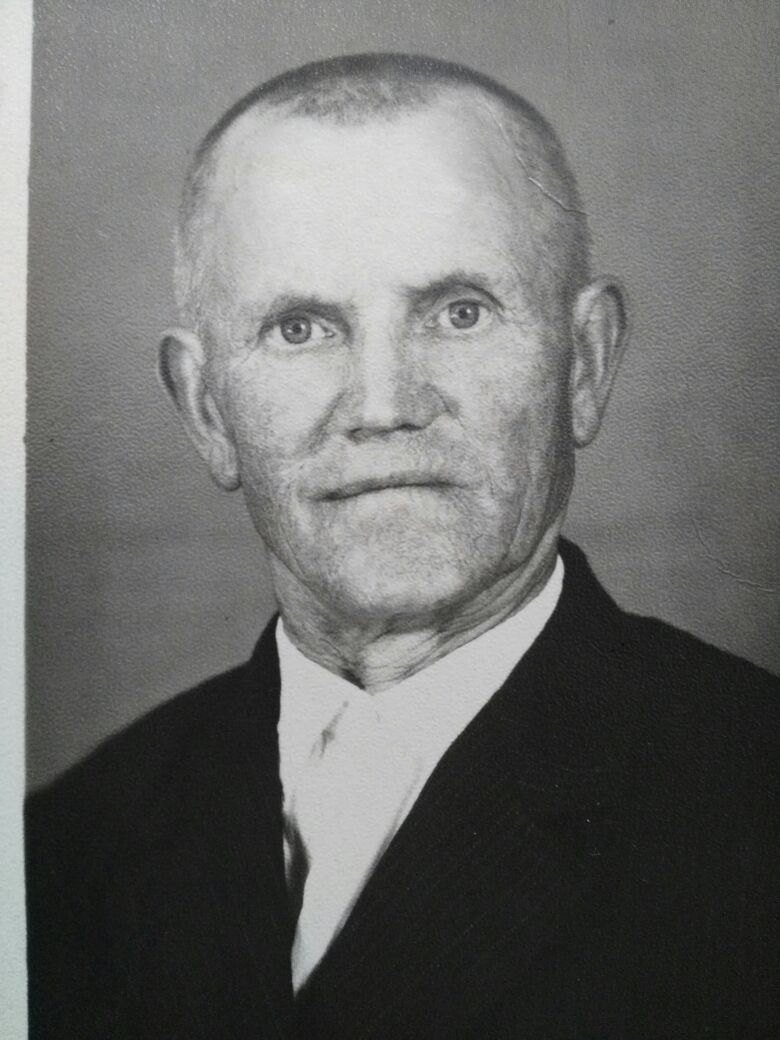 Безуглый Иван Михайлович1906 - 1994